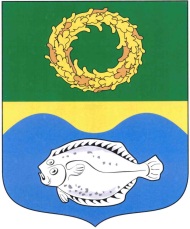 ОКРУЖНОЙ СОВЕТ ДЕПУТАТОВМУНИЦИПАЛЬНОГО ОБРАЗОВАНИЯ«ЗЕЛЕНОГРАДСКИЙ ГОРОДСКОЙ ОКРУГ»КАЛИНИНГРАДСКОЙ ОБЛАСТИ(второго созыва)Р Е Ш Е Н И Е  от 17 сентября 2020 года                                                                 № 4   ЗеленоградскОб избрании главы муниципального образования «Зеленоградский городской округ» Калининградской областиВ соответствии с Федеральным законом от 6 октября 2003 года № 131-ФЗ «Об общих принципах организации местного самоуправления в Российской Федерации», на основании статьи 22 Устава муниципального образования «Зеленоградский городской округ» Калининградской области, окружной Совет депутатов Зеленоградского городского округаРЕШИЛ:1. Избрать главой муниципального образования «Зеленоградский городской округ» Калининградской области Кулакова Сергея Васильевича.2. Настоящее решение вступает в силу на следующий день после опубликования в газете «Волна».     Председательствующий на заседании      окружного Совета депутатов     Зеленоградского городского округа                                       В.Г. Ростовцев                  